security questionnaireEvent security managerPlease provide the details of the person responsible for security at the event:security checklist Please confirm that the following mandatory security planning documentation has been completed for the event: *The completion of an Event Security Plan is a mandatory security requirement and the responsibility of the event organiser. If this document has not been completed please contact your ITF representative immediately.    Event security planPlease confirm that the following sections have been addressed in your Event Security Plan. Please note, as per the Event Security Plan instructions, non-mandatory sections that do not apply to the event are still expected to be outlined in the plan (a statement should be provided to indicate the section is not applicable). security questionnaire sign offI [insert name] …………………………………………………………………………………………………..., an approved signatory at the National Association confirm that the information contained within this questionnaire is correct, and all necessary security documentation has been completed for this event: Position at National Association ………………………………………………………………………...Signature …………………………………………………………………………………………………………Date ………………………………………………………………………………………………………………..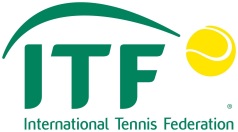 The National/Regional Association should complete this questionnaire electronically, providing full and clear responses. Do not alter the format or delete any sections of this document. Once complete please print, sign, scan and return to your ITF point of contact in PDF format.ITF Circuit/ITF Development event (ITF Circuit: Men’s, Women’s, Juniors, Seniors, Wheelchair, Beach Tennis OR ITF Development)ITF Circuit/ITF Development event (ITF Circuit: Men’s, Women’s, Juniors, Seniors, Wheelchair, Beach Tennis OR ITF Development)ITF Circuit/ITF Development event (ITF Circuit: Men’s, Women’s, Juniors, Seniors, Wheelchair, Beach Tennis OR ITF Development)Tournament/Event category/grade/type (Circuits: e.g. $15,000 / Grade 3 / ITF 1 Series) 
(Development: e.g. Training Centre, Tournament, Training Camp, Coaching Course)Tournament/Event category/grade/type (Circuits: e.g. $15,000 / Grade 3 / ITF 1 Series) 
(Development: e.g. Training Centre, Tournament, Training Camp, Coaching Course)Tournament/Event category/grade/type (Circuits: e.g. $15,000 / Grade 3 / ITF 1 Series) 
(Development: e.g. Training Centre, Tournament, Training Camp, Coaching Course)Tournament/Event name Tournament/Event name Tournament/Event name Tournament/Event venue Tournament/Event venue Tournament/Event venue Tournament/Event addressTournament/Event addressTournament/Event addressTournament/Event zip/postcode Tournament/Event zip/postcode Tournament/Event zip/postcode Town/city	Town/city	Town/city	NationNationNationTournament/Event Point of Contact telephone number  Tournament/Event Point of Contact telephone number  Landline Tournament/Event Point of Contact telephone number  Tournament/Event Point of Contact telephone number  Mobile Physical/Geographical location of venueLatitudeLatitudePhysical/Geographical location of venueLongitudeLongitudeOfficial tournament/event start date e.g. main draw (dd/mm/yy)Official tournament/event start date e.g. main draw (dd/mm/yy)Official tournament/event start date e.g. main draw (dd/mm/yy)Qualification sign in/arrivals date (dd/mm/yy)Qualification sign in/arrivals date (dd/mm/yy)Qualification sign in/arrivals date (dd/mm/yy)Event end date (dd/mm/yy) Event end date (dd/mm/yy) Event end date (dd/mm/yy) First nameFirst nameSurnameSurnameOfficial position Official position Location Location Telephone numberLandline Telephone numberMobile Email addressEmail addressPlease confirm that a member of the Event Security Team will be on site to manage security for the duration of the event:Please confirm that a member of the Event Security Team will be on site to manage security for the duration of the event:YesNoEvent Security PlanYesNo* 1General security overview YesNo2Event security managementYesNo3Event security guardingYesNo4Access control YesNo5SearchingYesNo6Journey managementYesNo7Security escalationYesNo8Accommodation securityYesNo9Emergency, incident and crisis managementYesNo